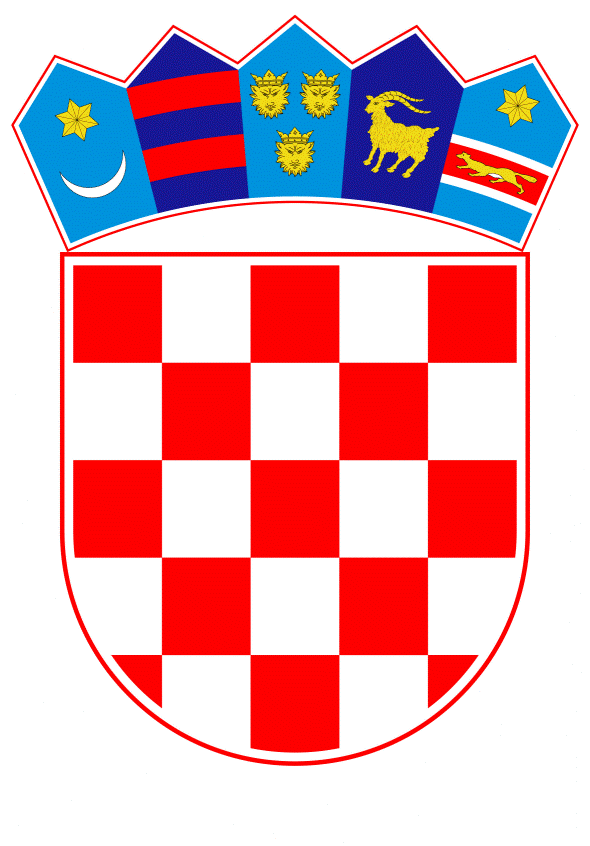 VLADA REPUBLIKE HRVATSKEZagreb, 1. srpnja 2021._________________________________________________________________________________________________________________________________________________________________________________________________________________________________      Banski dvori | Trg Sv. Marka 2  | 10000 Zagreb | tel. 01 4569 222 | vlada.gov.hr	     PRIJEDLOGNa temelju članka 31. stavka 3. Zakona o Vladi Republike Hrvatske („Narodne novine“ br. 150/11., 119/14., 93/16. i 116/18.), Vlada Republike Hrvatske je na sjednici održanoj ________ donijela Z A K L J U Č A K Prihvaća se XV. izvješće o provedbi Strategije integriranog upravljanja granicom za 2020., u tekstu koji je Vladi Republike Hrvatske dostavilo Ministarstvo unutarnjih poslova, aktom KLASA: 011-02/21-01/147, URBROJ: 511-01-152-21-13, od 15. lipnja 2021.Ovaj Zaključak i Izvješće iz točke 1. ovoga Zaključka Ministarstvo unutarnjih poslova dostavit će Međuresornoj radnoj skupini za integrirano upravljanje granicom Republike Hrvatske i njenim stručnim radnim timovima te tijelima državne uprave i nadležnoj Agenciji, koji provode Strategiju integriranog upravljanja granicom.KLASA: URBROJ:Zagreb,                                                                                                             PREDSJEDNIKmr. sc. Andrej PlenkovićOBRAZLOŽENJE        Vlada Republike Hrvatske je na sjednici održanoj 16. srpnja 2015. godine donijela Odluku o osnivanju Međuresorne radne skupine za integrirano upravljanje granicom Republike Hrvatske, KLASA: 022-03/15-04/289, URBROJ: 50301-09/06-15-2.	Sukladno točki V. navedene Odluke, Međuresorna radna skupina jednom godišnje o svom radu izvješćuje Vladu Republike Hrvatske.	Slijedom navedenoga, Vladi Republike Hrvatske dostavlja se XV. izvješće o provedbi Strategije za integrirano upravljanje granicom Republike Hrvatske za 2020. godinu te se predlaže prihvaćanje predmetnog Izvješća.Predlagatelj:Ministarstvo unutarnjih poslovaPredmet:XIV. izvješće o provedbi Strategije integriranog upravljanja granicom za 2020. – Prijedlog zaključka